СодержаниеВведение………………….………………….………………….……………...……3Общая характеристика организации ООО «Домашний Интерьер»……….5Организационная структура организации ООО «Домашний Интерьер»………………………………………………….………………….8Теоретические аспекты учета и анализа производственных (товарных) запасов……………………………………………………………………….113.1 Бухгалтерский учет материально-производственных запасов………11Особенности эффективного управления запасами…………………...15Методика проведения анализа материально-производственных запасов…………………………………………………………………...18Заключение……….……….……….……….……….……….……….…………….25Библиографический список……….……….……….……….……….………...….27ВведениеЦелью производственной практики (преддипломной практики) является систематизация теоретических знаний и расширение круга практических умений по профилю подготовки путем сбора и анализа фактического материала для подготовки и написания выпускной квалификационной работы (далее – ВКР), проверки на практике ее основных положений и рекомендаций.Задачами производственной практики (преддипломной практики) являются: - закрепление, углубление и расширение теоретических знаний, умений и навыков, полученных обучающимися в процессе теоретического обучения;- поиск информации в соответствии с индивидуальным планом, сборе и анализе данных, необходимых для проведения исследования по выбранной теме ВКР;- проведение расчетов необходимых показателей деятельности финансово-кредитных организаций на основе типовых методик и с учетом действующей нормативно-правовой базы;- анализ и интерпретации полученных показателей, характеризующих деятельность финансово-кредитных организаций, как в России, так и за рубежом; - развитие профессионального мышления в условиях трудового коллектива; - закрепление навыков аналитической деятельности в финансово - кредитных организациях; - подготовке отчета о производственной практике, содержащего исходную информацию для подготовки выпускной квалификационной работы. - обобщение, обработка и анализ исходной информации для выполнения выпускной квалификационной работы; - анализа практического материала для подготовки доклада и выступления на защите выпускной квалификационной работы.Практика проходила в ООО «Домашний Интерьер».Тема ВКР: Учет и анализ производственных (товарных) запасов на примере ООО «Домашний Интерьер».Общая характеристика организации ООО «Домашний Интерьер»Компания ООО «Домашний Интерьер» представляет в России австрийскую сеть магазинов «Hoff». Молодая, динамично развивающаяся сеть гипермаркетов мебели товаров для дома.Компания ООО «Домашний Интерьер» находится в Екатеринбурге и расположена по адресу улица Репина, 94. Hoff — расшифровывается как «Home of furnishing», что в дословном переводе означает — «Дом для создания интерьера».Сеть гипермаркетов Hoff — это одна из крупнейших российских и динамично развивающихся мебельных сетей. Это единственная российская сеть мебели и аксессуаров для дома, работающая в формате гипермаркета.История компании начинается в 1910 году Рудольф Лейнер, организовал семейный бизнес, открыв первый магазин Leiner. В первом магазине ассортимент состоял из матрасов, подушек, одеял. Позднее он был расширен, в результате чего компания Leiner стала первой в Австрии, поставщиком мебели и аксессуаров.В 1973 году один из топ-менеджеров Герберт Кох, который ныне является совладельцем компании «КИКА», открыл новое направление в деятельности компании, организовав создание первого гипермаркета «КИКА», в котором была реализована новая для этого времени идея. Он заключалась в том, что покупатели сами осуществляли подбор и сборку мебели. Применив эту идею, и дополнив его новым форматом «cash and carry», который позволял им покупать подавляющее большинство товаров, которые компания немедленно доставляла, «КИКА» стала одним из лидеров в этой сфере.В 2000 году компания начала продвижение в страны Центральной и Восточной Европы. На сегодняшний момент - это один из ретейлеров по поставке мебели в страны Европы, который постоянно реагируют на пожелания потребителей, изменяя свои ассортиментную политику, и предлагает больший перечень дополнительных услуг.Общая площадь Hoff mini: 1000-1500 м².В Hoff mini можно приобрести самые популярные модели мебели, представленные в торговом зале. На сегодняшний день сеть гипермаркетов мебели и товаров для дома Hoff насчитывает 50 магазинов по России (Москва, Санкт-Петербург, Тула, Подольск, Нижний Новгород, Самара, Воронеж, Липецк, Белгород, Ростов-на-Дону, Волгоград, Краснодар, Сочи, Адлер, Новороссийск, Екатеринбург, Казань, Оренбург, Тюмень и Сургут). Из них 32 гипермаркета, 2 магазина формата Mini, 15 магазинов формата Home и 1 магазин формата Smart. Общая площадь гипермаркетов сети более 540 000 м². В компании работают более 5200 сотрудников, гипермаркеты Hoff ежегодно посещают более 16 миллионов человек, а посещаемость сайта hoff.ru составляет более 66 миллионов посетителей в год.  Основная задача: удовлетворять потребности всех посетителей магазина, предлагая товары по доступным ценам и обеспечивая хорошее обслуживание.Главная миссия «Hoff» - изменить к лучшему повседневную жизнь многих людей. Добивается этого руководство «Hoff» с помощью основной бизнес-идеи - предлагать широкий ассортимент товаров для дома хорошего качества и дизайна по таким низким ценам, чтобы как можно больше людей имели возможность их приобрести. Отсюда девиз «Ноff» - «Больше меньшими средствами».Разработчики и дизайнеры мебели «Hoff», проанализировав условия жизни большинства людей, показывают, как можно рационально использовать каждый сантиметр имеющегося пространства. Изучение жизненных реалий помогает понять разработчикам, какой дизайн будет наилучшим образом отвечать потребностям покупателей. Анализ условий жизни людей даёт компании лучшее понимание их повседневных проблем и стимулирует к поиску функциональных решений, которые позволяют изменить к лучшему обстановку их жилища.Организационная структура организации ООО «Домашний Интерьер»Компания «Домашний интерьер» («Hoff») обладает уникальной корпоративной культурой.Ее традиции, ценности и приоритеты создают особое чувство - вовлеченности в общее дело. В «Hoff» каждый сотрудник становится членом сплоченной команды. В «Hoff» нет барьеров между руководителями и рядовыми сотрудниками. Организационную структуру компании можно увидеть на рисунке 1.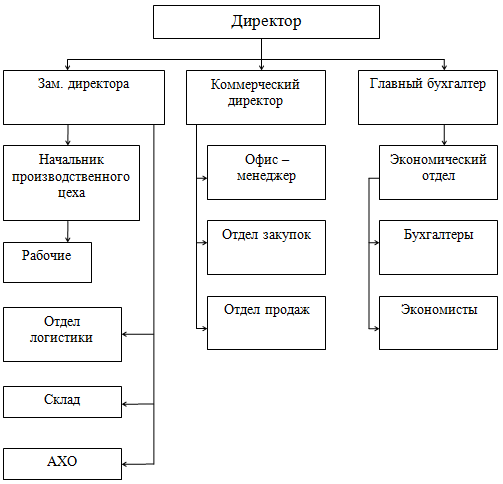 Рисунок 1 - Организационная структура ООО «Домашний интерьер»Отдел по работе с персоналом:- информирует о процессе всех сотрудников;- проводит тренинг по Беседам в случае запроса и обязательно для всех новых менеджеров;- составляет расписание бесед в своем магазине;- поддерживает менеджеров в процессе;- предоставляет все материалы в магазине: формы, тренинг и т.д.;- предоставляет статистику в центральный офис по запросу.Тренинг-координатор:- обеспечивает менеджеров информацией по тренингам, которые возможно провести в магазине (использует тренинг каталог и тренинг календарь);- вводит данные по проведенным беседам и планируемым тренингам;- заполняет форму по кадровому резерву (TBU).Начальники отделов и менеджеры:- составляет сбалансированное расписание для менеджеров;- объясняет сотрудникам как работать с формами;- инициирует беседы с сотрудниками;- проводит беседы о планах развития, заполняет формы и предает из в отдел по работе с персоналом магазина;- проводит промежуточные беседы в течение года.Отдел логистики:- начальник логистики магазина «Hoff Екатеринург» - составление экшн-планов на уровне магазинов;- менеджер подразделения учета движения товара (Сток контроль) - заказ товаров, инвентаризация;- сотрудники Сток контроля - составление отчетов по продажам на ежедневном уровне;- начальник склада - ответственность за деятельностью склада;- менеджер входящего товаропотока - ответственность за прием товаров;- менеджер исходящего товаропотока - ответственность за выдачу крупных заказов;- комплектовщики товаров - выполняют комплектацию товаров и заполнение торговых мест;- сотрудники склада - производящие съем со складских мест.Теоретические аспекты учета и анализа производственных (товарных) запасовБухгалтерский учет материально-производственных запасовК бухгалтерскому учету в качестве материально-производственных запасов принимаются активы (ПБУ 5/01, утв. Приказом Минфина РФ от 09.06.2001 №44н):- используемые в качестве сырья, материалов и т.п. при производстве продукции, предназначенной для продажи (выполнения работ, оказания услуг);- предназначенные для продажи;- используемые для управленческих нужд организации.Основные используемые счета бухгалтерского учета – № 10, 14, 15, 16, 19, 41, 43, 45.Готовая продукция является частью материально-производственных запасов, предназначенных для продажи (конечный результат производственного цикла, активы, законченные обработкой (комплектацией), технические и качественные характеристики которых соответствуют условиям договора или требованиям иных документов, в случаях, установленных законодательством).Товары являются частью материально-производственных запасов, приобретенных или полученных от других юридических или физических лиц, и предназначены для продажи.Единица бухгалтерского учета материально-производственных запасов выбирается организацией самостоятельно таким образом, чтобы обеспечить формирование полной и достоверной информации об этих запасах, а также надлежащий контроль за их наличием и движением. В зависимости от характера материально-производственных запасов, порядка их приобретения и использования единицей материально-производственных запасов может быть номенклатурный номер, партия, однородная группа и т.п.Материально-производственные запасы принимаются к бухгалтерскому учету по фактической себестоимости.К бухгалтерскому учету в качестве материально-производственных запасов принимаются активы:- используемые в качестве сырья, материалов и т.п. при производстве продукции, предназначенной для продажи (выполнения работ, оказания услуг);- предназначенные для продажи;- используемые для управленческих нужд организации.Готовая продукция является частью материально-производственных запасов, предназначенных для продажи (конечный результат производственного цикла, активы, законченные обработкой (комплектацией), технические и качественные характеристики которых соответствуют условиям договора или требованиям иных документов, в случаях, установленных законодательством).Товары являются частью материально-производственных запасов, приобретенных или полученных от других юридических или физических лиц и предназначенные для продажи.Оценка материально-производственных запасов. Материально-производственные запасы принимаются к бухгалтерскому учету по фактической себестоимости.Фактической себестоимостью материально-производственных запасов, приобретенных за плату, признается сумма фактических затрат организации на приобретение, за исключением налога на добавленную стоимость и иных возмещаемых налогов. К фактическим затратам на приобретение материально-производственных запасов относятся:- суммы, уплачиваемые в соответствии с договором поставщику (продавцу);- суммы, уплачиваемые организациям за информационные и консультационные услуги, связанные с приобретением материально-производственных запасов;- таможенные пошлины;- невозмещаемые налоги, уплачиваемые в связи с приобретением единицы материально-производственных запасов;- вознаграждения, уплачиваемые посреднической организации, через которую приобретены материально-производственные запасы;- затраты по заготовке и доставке материально-производственных запасов до места их использования, включая расходы по страхованию. Данные затраты включают, в частности, затраты по заготовке и доставке материально-производственных запасов; затраты по содержанию заготовительно-складского подразделения организации, затраты за услуги транспорта по доставке материально-производственных запасов до места их использования, если они не включены в цену материально-производственных запасов, установленную договором; начисленные проценты по кредитам, предоставленным поставщиками (коммерческий кредит); начисленные до принятия к бухгалтерскому учету материально-производственных запасов проценты по заемным средствам, если они привлечены для приобретения этих запасов;- затраты по доведению материально-производственных запасов до состояния, в котором они пригодны к использованию в запланированных целях. Данные затраты включают затраты организации по подработке, сортировке, фасовке и улучшению технических характеристик полученных запасов, не связанные с производством продукции, выполнением работ и оказанием услуг;- иные затраты, непосредственно связанные с приобретением материально-производственных запасов.Учет и формирование затрат на производство материально-производственных запасов осуществляется организацией в порядке, установленном для определения себестоимости соответствующих видов продукции.Фактическая себестоимость материально-производственных запасов, внесенных в счет вклада в уставный (складочный) капитал организации, определяется исходя из их денежной оценки, согласованной учредителями (участниками) организации, если иное не предусмотрено законодательством Российской Федерации.Фактическая себестоимость материально-производственных запасов, полученных организацией по договору дарения или безвозмездно, а также остающихся от выбытия основных средств и другого имущества, определяется исходя из их текущей рыночной стоимости на дату принятия к бухгалтерскому учету.Под текущей рыночной стоимостью понимается сумма денежных средств, которая может быть получена в результате продажи указанных активов.Фактической себестоимостью материально-производственных запасов, полученных по договорам, предусматривающим исполнение обязательств (оплату) неденежными средствами, признается стоимость активов, переданных или подлежащих передаче организацией. Стоимость активов, переданных или подлежащих передаче организацией, устанавливается исходя из цены, по которой в сравнимых обстоятельствах обычно организация определяет стоимость аналогичных активов.При невозможности установить стоимость активов, переданных или подлежащих передаче организацией, стоимость материально-производственных запасов, полученных организацией по договорам, предусматривающим исполнение обязательств (оплату) неденежными средствами, определяется исходя из цены, по которой в сравнимых обстоятельствах приобретаются аналогичные материально-производственные запасы.В фактическую себестоимость материально-производственных запасов, определяемую в соответствии с пунктами 8, 9 и 10 ПБУ 5/01, включаются также фактические затраты организации на доставку материально-производственных запасов и приведение их в состояние, пригодное для использования.Фактическая себестоимость материально-производственных запасов, в которой они приняты к бухгалтерскому учету, не подлежит изменению, кроме случаев, установленных законодательством Российской Федерации.Организация, осуществляющая торговую деятельность, может затраты по заготовке и доставке товаров до центральных складов (баз), производимые до момента их передачи в продажу, включать в состав расходов на продажу.Товары, приобретенные организацией для продажи, оцениваются по стоимости их приобретения. Организации, осуществляющей розничную торговлю, разрешается производить оценку приобретенных товаров по продажной стоимости с отдельным учетом наценок (скидок).3.2 Особенности эффективного управления запасамиСоставной частью оборотных активов организации являются материальные запасы. Запасы являются активом, если есть вероятность получение экономической выгоды в будущем от использования таких запасов и если их стоимость определена достоверно. В случае если одно из требований не выполнено, то они не входят в баланс. Наиболее общую формулировку понятия запасы дает в своей книге «Логистика» А.М. Гаджинский: «Материальные запасы – это находящиеся на разных стадиях производства и обращения продукция производственно-технического назначения, изделия народного потребления и другие товары, ожидающие вступления в процесс производственного или личного потребления».Учет и контроль материальных запасов играет важную роль во всех уровнях учета и его пользователей, так как они являются основой управления материальной составляющей в производственном цикле на предприятии. Материальные запасы – это сырье, материалы, которые находятся на стадии обращения и ожидающие вступления в процесс производственного потребления.На пути превращения сырья в конечное изделие и последующего движения этого изделия до конечного потребителя создается два основных вида запасов, представленных на рисунке 2.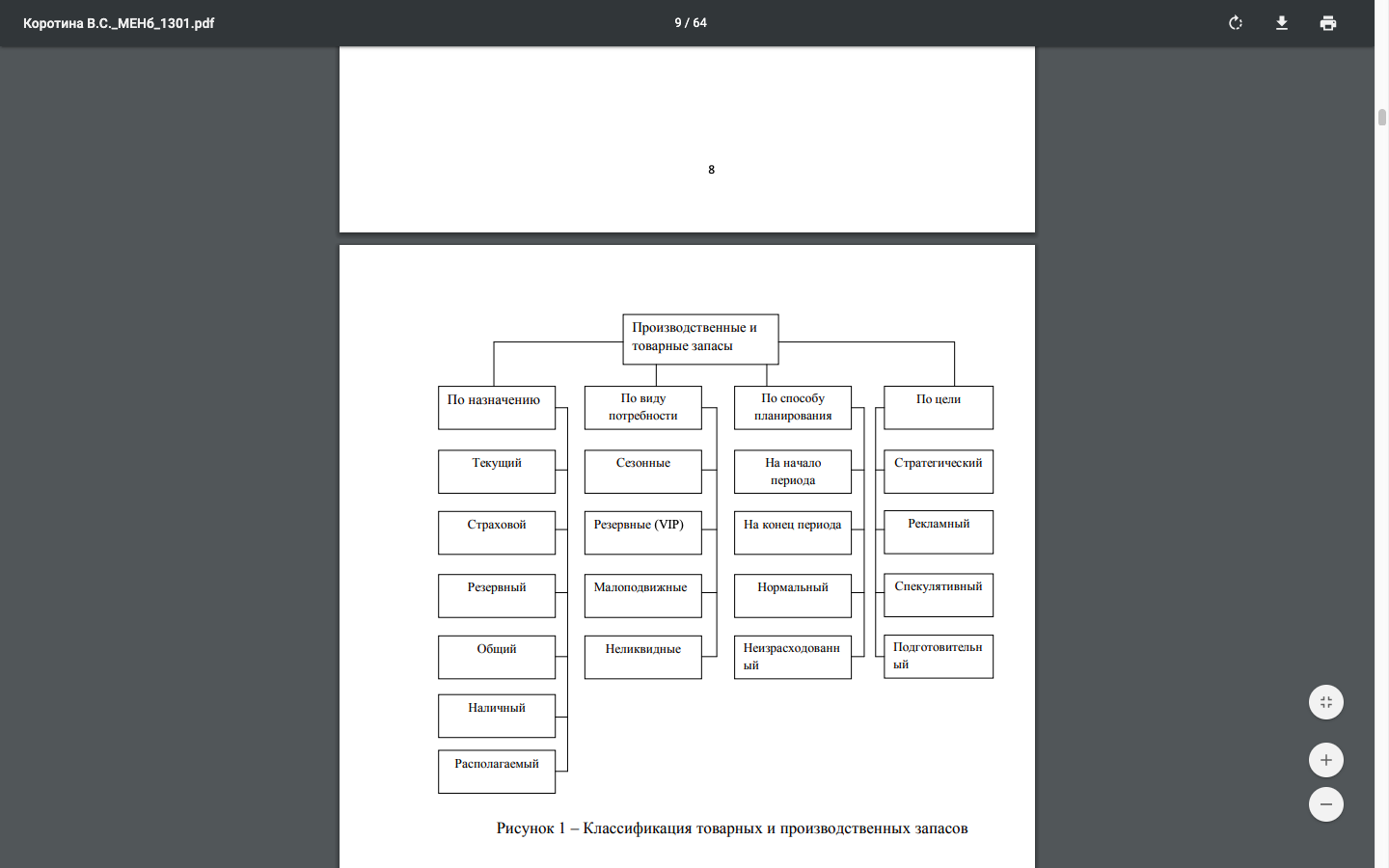 Рисунок 2 - Классификация товарных и производственных запасовПроизводственные запасы предназначены для производственного потребления. К ним относятся предметы, которые поступили к потребителям, но ещё не использовались.Товарные запасы – необходимы для обеспечения разного уровня продукции потребителей.По назначению запасы делятся: – текущие запасы входят в основную часть производственных и товарных запасов. Данные запасы обеспечивают непрерывный производственный процесс между поставками;– страховые или гарантийные запасы, необходимы для снабжения материалов в непредвиденных обстоятельствах. По виду потребности существуют сезонные запасы, которые образуются при сезонном характере производстве или потребление.По цели запасы делятся на следующие виды: – рекламные запасы, которые создают на предприятии для быстрой реакции на проводимые маркетинговые действия. Такие запасы могут удовлетворить резкое увеличение спроса на продукцию; – переходящие запасы. Такими запасами являются остатки материальных ценностей на конец отчетного периода. – спекулятивные запасы, которые создаются для материальных ресурсов, чтобы защищать от возможного повышения цен и для использования конъюнктуры рынка в целях получения дополнительной прибыли. – неликвидные запасы, которые возникают в случае ухудшения качества товаров во время хранения или падения спроса. В таком случае ресурсы не используют на производстве и после определенного времени запасы становятся в категории неликвидов. Таким образом, запасы материальных ресурсов выполняют несколько важных функций, которая обеспечивает гибкость в управлении предприятием.Различают следующие функции: – функция накопления; – функция защиты от изменения инфляции и цен; – функция управления запасами с изменением величины заказа [15].Первая функция материальных запасов – это накопление. Данная функция заключается в накоплении материальных ресурсов и их распределение. Так как поддержание достаточного уровня запасов обеспечивает бесперебойное производство и своевременный выпуск продукции. Следующая функция, в которой запасы могут быть защитой против изменения цен и инфляции. Предприятие, размещая наличность в банке способно получить прибыль, но ценность запаса может расти быстрее, чем деньги, находящиеся в банке. Поэтому могут выполнять функцию инвестиций запасы.И третья функция управления запасами с изменением величины заказа заключается в том, что большинство поставщиков предлагают скидки при больших заказах. То есть большие партии материалов может уменьшить стоимость продукции. Однако это может привести к большому количеству запасов на предприятии, тем самым увеличится стоимость их хранения. Таким образом, выполняя присущие запасам функции, они оказывают существенное влияние на функционирование предприятия в целом и отдельно на ход производственного процесса. 3.3 Методика проведения анализа материально-производственных запасовРациональное управление материально-производственными запасами производственного предприятия возможно лишь при наличии действенного механизма их оценки и анализа. В настоящее время предлагается множество методик, призванных способствовать решению проблемы управления материально-производственными запасами. В основе сложившихся методик лежат различные приемы экономического анализа, такие как использование абсолютных, относительных и средних величин; применение сравнения, группировки, индексного метода, метода цепных подстановок, балансового метода и др.На основании предоставленных задач и строится методика анализа МПЗ через составление алгоритма.Этап 1. Укрупненный анализ запасов в целом и по элементам в динамике, а также анализ оборачиваемости материально-вещественных оборотных средствИтак, величина материально-производственных запасов формируется как сумма запасов сырья и материалов, запасов незавершенного производства и готовой продукции:МПЗ = З С + З НЗП + З ГП,                                               (1)где ЗС - запасы сырья и материалов, тыс. руб.;ЗНЗП - запасы незавершенного производства, тыс. руб.;ЗГП - запасы готовой продукции, тыс. руб.Запасы сырья и материалов связаны с процессами обеспечения предприятия, необходимыми ресурсами и расходом их в процессе производства, они формируются следующим образом:З с к = З с нач + П - Р м,                                               (2)где З с к - запасы сырья и материалов на конец периода, тыс. руб.;З с нач - запасы сырья и материалов на начало периода, тыс. руб.;П - поступление сырья и материалов, тыс. руб.;Р м - расход сырья и материалов, то есть отпуск в производство, тыс. руб.Запасы незавершенного производства связаны с производственными процессами и формируются следующим образом:З нзп к = З нзп нач + Р - С,                                             (3)где З нзп к - остатки незавершенного производства на конец периода, тыс. руб.;З нзп нач - остатки незавершенного производства на начало периода, тыс. руб.;Р - расходы, связанные непосредственно с выпуском продукции, тыс. руб.;С - фактическая себестоимость завершенной производством продукции, тыс. руб. Запасы готовой продукции формируются как взаимосвязь процесса производства и распределения продукции, поэтому отражают два момента: объем выпуска товарной продукции, что характеризует эффективность производственных процессов, использование производственных мощностей, и объем реализации продукции, что является основной задачей производственного предприятия. Таким образом, формирование готовой продукции может быть отражено в формуле:З гп к = З гп нач + С - РП,                                       (4)где З гп к - запасы готовой продукции на конец периода, тыс. руб.;З - запасы готовой продукции на начало периода, тыс. гп нач руб.;РП - объем реализации продукции, тыс. руб.Взаимосвязь между запасами сырья, незавершенного производства и готовой продукции связана с участием в их формировании одних и тех же элементов. Так, формирование остатков незавершенной продукции (формула 3) связано с расходом сырья и материалов (формула 2), так как расходы на производство продукции включают в себя расходы сырья и материалов и могут быть представлены как сумма элементов затрат (затраты сырья и материалов, затраты на заработную плату, социальные отчисления, амортизационные отчисления и прочие затраты), не вошедших в себестоимость готовой продукции. В то же время элементом формул (3) и (4) является объем выпуска готовой продукции, только в первом случае его рост связан с сокращением запасов, а во втором - соответственно со снижением.Таким образом, величина материально-вещественных оборотных средств зависит от следующих элементов: от остатков запасов сырья и материалов, незавершенного производства, готовой продукции, от поступления материалов, реализации продукции, а также от того, сколько расходов наряду с расходом сырья и материалов списано на основное производство. Важно отметить тот факт, что принцип формирования запаса во всех трех случаях одинаков. Поэтому и принципиальная схема анализа имеет идентичное изложение.Первый этап анализа предполагает укрупненный анализ запасов в целом и по элементам в динамике, а также анализ оборачиваемости материально-вещественных оборотных средств.Второй этап предполагает группировку запасов по номенклатурным единицам на основе двух критериев. Первый критерий - стоимость запасов конкретного вида. Второй критерий зависит от качественных характеристик отдельных элементов запасов. Группировка позволяет выделить стратегически важные и незначительные группы материально-вещественных оборотных средств. Для чего на основе анализа номенклатурного ряда по двум критериям формируется матрица, в которой номенклатурные виды запасов группируются в девять групп, из которых выделяются стратегически важные группы запасов и группы запасов, влияние которых на величину материальных оборотных средств незначительно. Исходя из градации, выстраивается порядок анализируемых групп, согласно которому проводится непосредственный анализ запасов «на местах».Третий этап предполагает анализ запасов материально-вещественных оборотных средств по номенклатурным группам. Следует отметить, что анализ по каждому виду материально-вещественных элементов имущества предприятия имеет собственные отличительные черты, связанные с тем, что функциональное назначение каждой группы отличается от других. Между тем выделим стандартные направления анализа материальных оборотных средств: анализ наличия и состояния запасов, анализ поступления запасов, анализ выбытия запасов, анализ работы ответственного функционального подразделения.Естественным результатом третьего этапа является четвертый этап анализа, который связан с формированием результатов анализа, их обоснованием и выявлением «узких мест», обусловленных, с одной стороны, избытком запасов, с другой стороны, дефицитом запасов по каждой номенклатурной позиции. Результатом аналитических процедур должно быть выявление резервов повышения эффективности управления материально-вещественными оборотными средствами по каждой номенклатурной позиции, что позволит оптимизировать состояние материально-вещественных оборотных средств в целом, обеспечить непрерывность производственных процессов и в то же время не «омертвить» финансовые ресурсы предприятия.Реализация пятого этапа связана с результатом проведения предыдущих этапов. Если в результате анализа стратегически важных групп материально-производственных запасов выявлены значительные резервы их оптимизации, то следующим этапом является принятие управленческих решений. Если в результате анализа резервов не выявлено, то следует переходить к анализу следующей группы запасов, исходя из проведенной на втором этапе анализа систематизации.Таким образом, эффективность процессов, связанных с реализацией готовой продукции, то есть материальных потоков выхода, отражает совокупный результат работы службы продаж предприятия и уровня спроса на продукцию, что является отражением влияния факторов как внутренней, так и внешней среды.Для эффективного управления запасами необходимо сформулировать цель предприятия. В основном целью является удовлетворения потребителей, путем создания запасов, которые способствуют максимизации прибыли.Материальные ресурсы, которые составляют запасы предприятия, делятся по важности. Для рассмотрения каждого запаса приводит к увеличению затрат.Чтобы повысить эффективность управления запасами существуют определенные методы. Некоторые из них представлены в таблице 1. Таблица 1 – Методы эффективного управления запасамиТакже используют модель с фиксированным интервалом времени, которая заключается в пополнении уровня запаса в заданный момент времени. Модель с фиксированным размером заказа, в которой следующее пополнение запасов происходит, когда запасы доходят до определенного уровня.Таким образом, по объективным причинам при управлении запасами образуются излишние запасы, которые залеживаются на предприятии. Несмотря на достаточно глубокую проработку методов управления закупками, в литературе достаточно мало, внимания уделено методам выявления и принятия решений по излишним запасам. Любые методы призваны повысить эффективность системы управления запасами. Характерной чертой большой системы является то, что ее работа в целом оценивается с точки зрения включающей их системы более высокого ранга. В связи с этим теоретически нельзя ни для одной конкретной системы точно и строго определить критерий эффективности, не поднимаясь при решении этой задачи до самого высокого уровня, при котором в рассмотрение вводятся социальные факторы самого большого масштаба.Чаще всего в существующих моделях критерием эффективности служат функции минимизации затрат, которые в дальнейшем обеспечивают максимальную прибыль. Реже применяют критерий стабильности обеспечения спроса. При ближайшем рассмотрении критерий обеспечения стабильного спроса можно свести к затратам путем ввода в затраты еще одной составляющей – штрафов за неудовлетворенный спрос. Конечно, формализовать полностью реальную систему невозможно, приходится считаться с неполнотой соответствия между моделью и реальностью.ЗаключениеВ ходе прохождения производственной (преддипломной) практики были изучена характеристика организации, организационная структура организации, был собран материал, необходимый для написания отчета. Во время прохождения производственной (преддипломной) практики, мною были выполнены все задачи, которые были поставлены. Достигнута цель производственной (преддипломной) практики, а именно, систематизация теоретических знаний и расширение круга практических умений по профилю подготовки путем сбора и анализа фактического материала для подготовки и написания выпускной квалификационной работы (далее – ВКР), проверки на практике ее основных положений и рекомендаций.Система планирования финансово-хозяйственной деятельности и формы реализации его результатов на предприятии: Прогнозирование финансовой деятельности, Текущее планирование финансовой деятельности, Оперативное планирование финансовой деятельности, Для планирования финансовых показателей и составления финансовых планов в компании используют методы: расчетно-аналитический; балансовый; оптимизации плановых решений. В основном, в компании применяется расчетно- аналитический метод. Довольно редко в компании используется балансовый метод. Большинство финансовых планов составляют в виде различных форм бюджетов.В целом, управление проектами в компании отвечает ее целям деятельности и ориентировано на оперативное реагирование на изменения вешней среды и ее конкурентоспособности. В компании существует оценка реализованных проектов для системного анализа конечных результатов относительно поставленных целей. В деятельности компании проблем не выявила. Данная практика является хорошим практическим опытом для дальнейшей самостоятельной деятельности. За время пройденной практики я познакомилась с новыми интересными фактами. Закрепила свои теоретические знания, лучше ознакомилась со своей профессией, а также данный опыт послужит хорошей ступенькой в моей дальнейшей карьерной лестнице.Библиографический списокАбрютина М.С., Грачев А.В. «Анализ финансово экономической деятельности предприятия: Учебно-практическое пособие – М.: Издательство «Дело и сервис», 2001Анализ финансово – экономической деятельности предприятия: учебное пособие для вузов / под ред. проф. Н.П. Любушина. – М.: ЮНИТИ-ДАНА, 2002Брысаев А. С., Гайнутдинова А. А. Инновационное управление производственными программами и проектами в НГХК: учебное пособие. Издательство КНИТУ 2013 г. Вылегжанина А. О. Информационно-технологическое и программное обеспечение управления проектом: учебное пособие. Директ-Медиа 2015 г. Вылегжанина А. О. Мультипроектное управление и системы проектного управления: учебное пособие. Директ-Медиа 2015 г.Зайцев Н.Л. Экономика, организация и управление предприятием. - М.: ИНФРА - М, 2009Чиркова И. Г., Акберов К. Ч. Внутрифирменное планирование проектной деятельности: учебное пособие. НГТУ 2015 г. Шеремет А.Д. Комплексный анализ хозяйственной деятельности.- М.: ИНФРА-М.- 2006.МетодСуть данного методаDRPII (планирование ресурсов в распределении)Данный метод — это расширенный вариант системы DRPI, ее второе поколение. В данном методе решаются задачи долгосрочного прогнозирования спроса на продукцию, системы показателей склада и т.д.Точно в срокСуть данного метода заключается в том, что во время производственного процесса оптимальный размер заказа сырья и материалов поступает на предприятие с фиксированным интервалом времени. Основной характеристикой является то, что на предприятии запасы будут находиться только, когда они необходимыМетод ABC – анализМетод классифицирует запасы по одному из показателей относительной важности, обычно по годовому использованию данного товара в денежном выражении. По методу АВС запасы делятся на 3 класса: Элементы класса А являются наиболее важными из них. Эти пункты требуют жесткого контроля запасов, частый пересмотр прогнозов спроса и темпов использования, высоко точных данных деталей и частых изменений цикла для проверки точности инвентаризации баланса; – Класс B элементы имеют меньшую значимость. Эти элементы требуют среднего контроля запасов, выбранные проверки прогнозов спроса и объема использования, но регулярный подсчет цикла; – Класс C элементы имеют наименьшее влияние с точки зрения складской деятельности и финансовых показателей и, поэтому, требуют минимального контроля запасовAPSСовременный метод управления и инструментарий, который при интеграции с ERP-системой дает возможность в процессе планирования всего производственного процесса за считанные секунды определить реалистичный график отгрузки заказов с учетом всех постоянно изменяющихся условий – как внутренних, так и внешнихDRP I Система управления и планирования дистрибьюции продукции позволяет не только учитывать конъюнктуру, но и активно воздействовать на нее. Эта система обеспечивает устойчивые связи снабжения, производства и сбытаМетод XYZ – анализТакже при управлении запасами необходимо учитывать характер и точность прогнозирования потребления запасов. В анализе XYZ запасы делятся на 3 группы: товары группы X имеют стабильную величину потребления и высокую точность в прогнозе спроса; – в товарах группы Yпотребность, в которых характеризуется известными тенденциями (например, сезонными колебаниями) и имеют среднюю точность прогноза изменения спроса; – в товарах группы Z запасы используются в производстве нерегулярно и спрос на них трудно спрогнозировать 